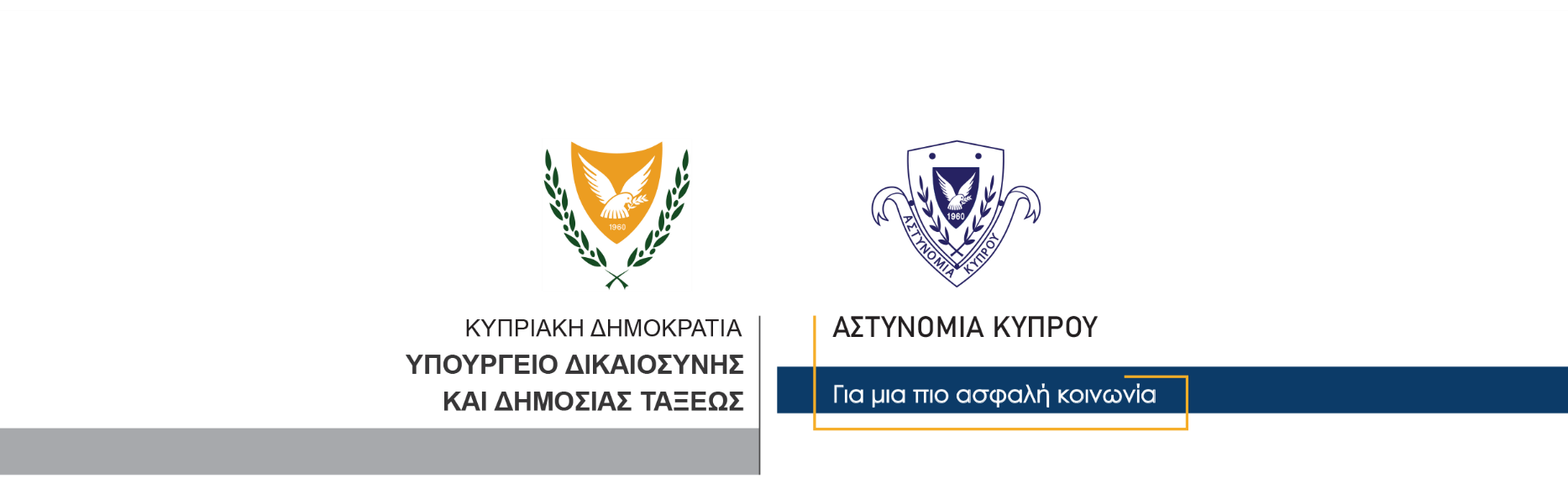 26 Μαρτίου, 2021                                 	Δελτίο Τύπου  1 – Συνελήφθη πρόσωπο ηλικίας 66 ετών, εναντίον του οποίου εκκρεμούσε Ευρωπαϊκό Ένταλμα Σύλληψης   	Συνελήφθη χθες βράδυ και τέθηκε υπό κράτηση πρόσωπο ηλικίας 66 ετών, εναντίον του οποίου εκκρεμούσε Ευρωπαϊκό Ένταλμα Σύλληψης από χώρα του εξωτερικού, για υπόθεση παράνομης κατοχής ναρκωτικών (ένα κιλό κάνναβης) που διαπράχθηκε το έτος 2005.	Επίσης, στην κατοχή του 66χρονου εντοπίστηκε το χρηματικό ποσό των 7.900 ευρώ, για το οποίο έδωσε διάφορους ισχυρισμούς οι οποίοι διερευνώνται.     Κλάδος Επικοινωνίας     Υποδιεύθυνση Επικοινωνίας Δημοσίων Σχέσεων & Κοινωνικής Ευθύνης